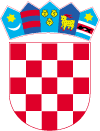 Gradsko vijećeKlasa: 612-13/17-01/2Urbroj: 2186/016-03-17-3Lepoglava, 14. prosinca 2017. godineTemeljem odredbe članka 11. Zakona o savjetima mladih („Narodne novine“ broj 41/14) i članka 7. Odluke o osnivanju Savjeta mladih Grada Lepoglave („Službeni vjesnik Varaždinske županije“ broj 31/14), Savjet mladih Grada Lepoglave na konstituirajućoj sjednici Savjeta mladih održanoj 14. prosinca 2017. godine, donosiR J E Š E N J Eo izboru zamjenika predsjednice Savjeta mladih grada LepoglaveI.Dario Milec  iz Lepoglave, Antuna Mihanovića 8, bira se za zamjenika predsjednice Savjeta mladih Grada Lepoglave.II.Ovo Rješenje stupa na snagu danom donošenja, a objaviti će se u „Službenom vjesniku Varaždinske županije“.                                                                                                                                      Predsjednica Martina Lončarek